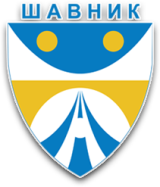 C R N A  G O R ASKUPŠTINA OPŠTINE-Predsjednik-Br. 01-082/20-2444Šavnik, 15.07.2020. godineNa osnovu člana 57 Poslovnika o radu Skupštine Opštine Šavnik („Sl. list CG-opštinski propisi“, br. 41/18)  S A Z I V A MXV svečanu sjednicu Skupštine opštine Šavnikza 22.07.2020. godine ( srijeda )Sjednica će se održati u zgradi Skupštine Opštine Šavnik, (sala Centra za kulturu) sa početkom u 11:00 časova.Za sjednicu predlažem sljedeći:Dnevni red :Referat predsjednika opštine povodom dana opštine Šavnik.                                                                                              PREDSJEDNIK,                                                                                                     mr Jugoslav Jakić, s.r